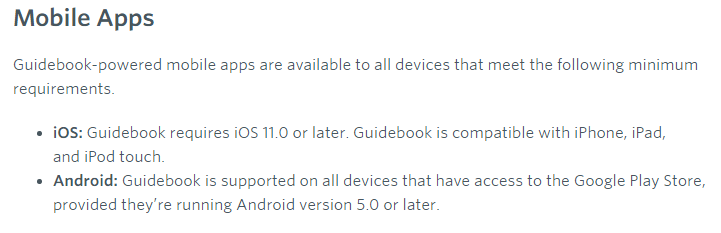 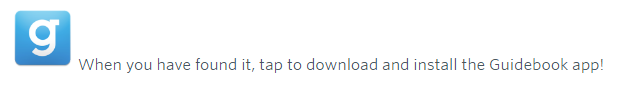 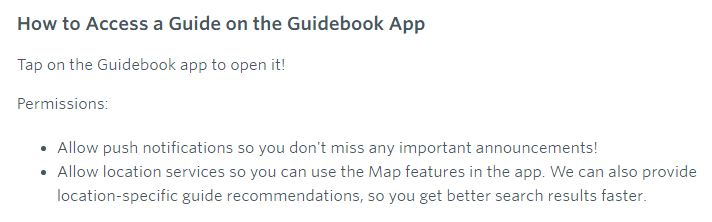 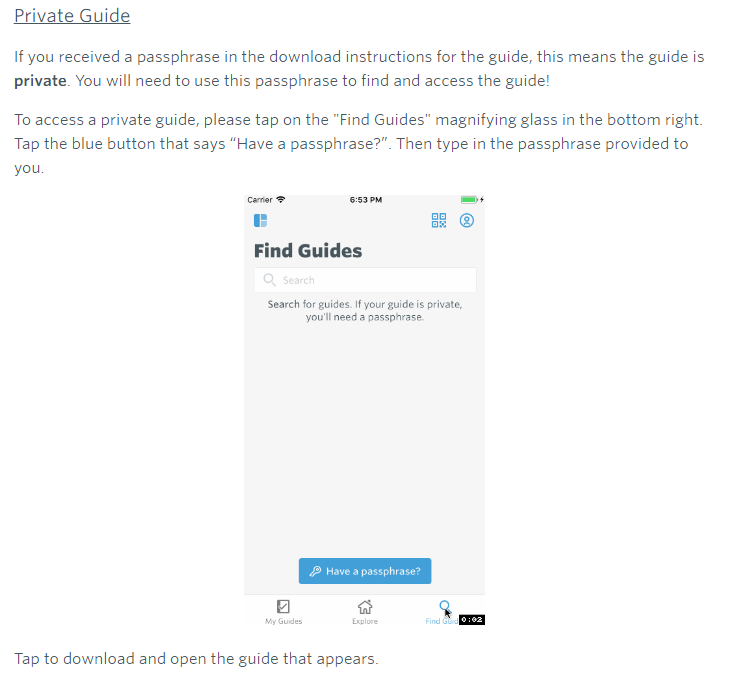 Passphrase is: ctsummit19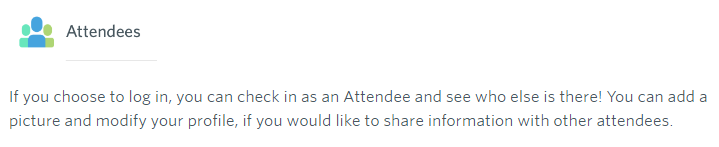 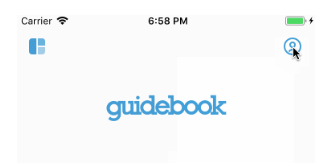 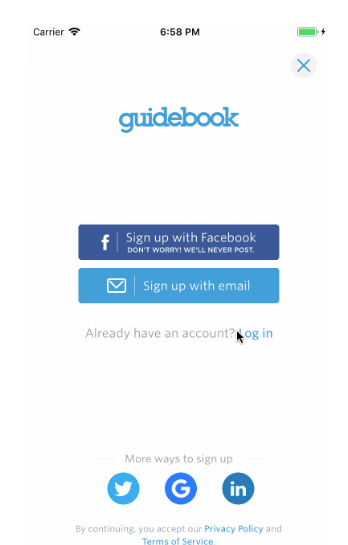 